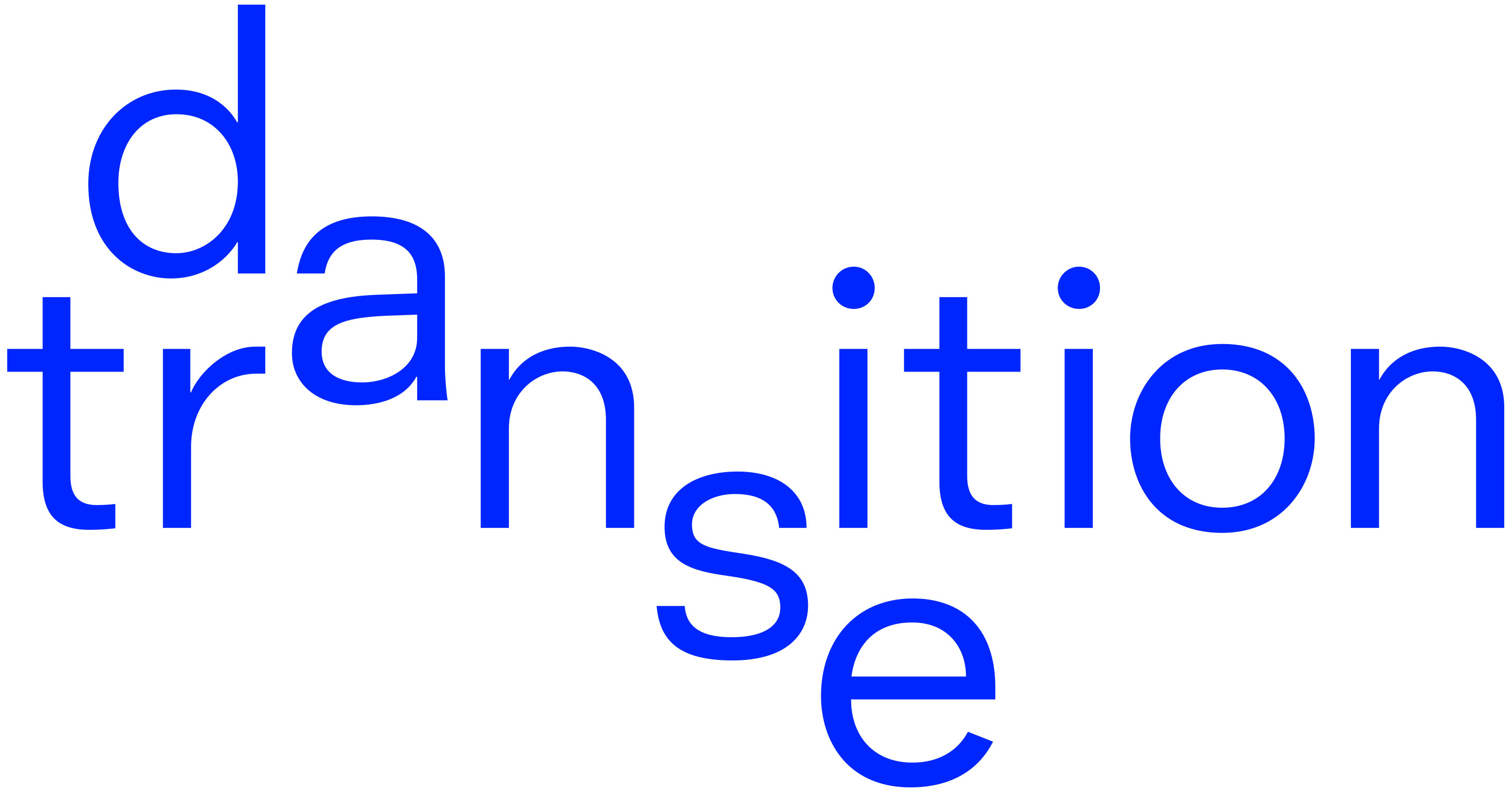      	       GRANT APPLICATION FORM                    All information will be treated confidentially Personal Details Formal education Professional dance training Other trainingProfessional activities Retraining being considered  Funding of the considered training Personal steps takenThis form has been filled out truthfully. Place	     	 Date	     			          Signature         Please attach the following documents:	Documentation regarding the considered training, confirmation of admission, programme and training calendar, CV, covering letter explaining the professional transition project, the financial situation and what is needed, references, diplomas.This form must be send to: Danse TransitionAlessandra MattanaArsenic centre d’art scénique contemporain57, Rue de Genève - 1004 Lausanne  Tél. : +41 (0)78 878 58 01 Email : alessandra.mattana@danse-transition.ch  SurnameNameAddressPostal CodeCityTelephoneE-mailBank account/post account numberBank’s name and addressBirth dateNationalityif Swiss, canton of originIf foreigner living in Switzerland since Residence permit: (chose the corresponding option)                                                 B                        C                other, specify        Residence permit: (chose the corresponding option)                                                 B                        C                other, specify        Residence permit: (chose the corresponding option)                                                 B                        C                other, specify        Residence permit: (chose the corresponding option)                                                 B                        C                other, specify        Marital status: (chose the corresponding option )                                                single      married       divorced     separatedMarital status: (chose the corresponding option )                                                single      married       divorced     separatedMarital status: (chose the corresponding option )                                                single      married       divorced     separatedMarital status: (chose the corresponding option )                                                single      married       divorced     separatedSpouse: Spouse: Spouse: Spouse: NameBirth date NationalityProfession et functionChildren: Children: Surname, name / Birth dateSurname, name / Birth dateCompulsory schooling: Compulsory schooling: Compulsory schooling: from       to       Secondary school, high school, apprenticeship, etc: Secondary school, high school, apprenticeship, etc: Secondary school, high school, apprenticeship, etc: from       to       from       to       from       to       Universities, other higher education institutions, etc: Universities, other higher education institutions, etc: Universities, other higher education institutions, etc: from       to       from       to       Diplomas (certificates, high school diploma, etc): Diplomas (certificates, high school diploma, etc): Diplomas (certificates, high school diploma, etc): from       to       from       to       Pre-professional training: Pre-professional training: Pre-professional training: from       to       from       to       Professional training: Professional training: Professional training: from       to       from       to       Diplomas: Diplomas: Diplomas: Additional training (specific skills) or training followed in parallel to the work of professional dancer (type and duration): Additional training (specific skills) or training followed in parallel to the work of professional dancer (type and duration): DiplomasMother tongueKnowledge of foreign languages: Knowledge of foreign languages: SpokenWrittenMain activities in professional dance (employer, work place, duration): Main activities in professional dance (employer, work place, duration): Main activities in professional dance (employer, work place, duration): Main activities in professional dance (employer, work place, duration): from       to       from       to       from       to       from       to       Last / current employerContract sinceWithout work since Have you carried out any professional activity outside of dance, specify: Have you carried out any professional activity outside of dance, specify: Have you carried out any professional activity outside of dance, specify: Have you carried out any professional activity outside of dance, specify: from       to       from       to       from       to       from       to       Kind of training (please attach the retraining program being considered as well as the admission confirmation): Kind of training (please attach the retraining program being considered as well as the admission confirmation): Kind of training (please attach the retraining program being considered as well as the admission confirmation): Kind of training (please attach the retraining program being considered as well as the admission confirmation): Name of the training school/university/institutionAddressContact personEmailTelwebsiteTraining durationDiploma / TitleConditions of admissionFormation costs Have you been accepted?             yes        noIf yes, please provide the admission confirmation. If no, specify the reply date       Have you been accepted?             yes        noIf yes, please provide the admission confirmation. If no, specify the reply date       Have you been accepted?             yes        noIf yes, please provide the admission confirmation. If no, specify the reply date       Have you been accepted?             yes        noIf yes, please provide the admission confirmation. If no, specify the reply date       Describe your professional transition project: Describe your professional transition project: Describe your professional transition project: Describe your professional transition project: Your professional transition project will be mainly evaluated by its potential to increase your earning capacity and reinforce your employability. How do you intent to implement it in order to achieve these objectives? What is your action plan/strategy?Your professional transition project will be mainly evaluated by its potential to increase your earning capacity and reinforce your employability. How do you intent to implement it in order to achieve these objectives? What is your action plan/strategy?Your professional transition project will be mainly evaluated by its potential to increase your earning capacity and reinforce your employability. How do you intent to implement it in order to achieve these objectives? What is your action plan/strategy?Your professional transition project will be mainly evaluated by its potential to increase your earning capacity and reinforce your employability. How do you intent to implement it in order to achieve these objectives? What is your action plan/strategy?Amount requested from Danse Transition CHF      Own project financing CHF      Family supportCHF      Any steps taken at the unemployment office (chômage):  oui          nonAny steps taken at the unemployment office (chômage):  oui          nonResultsOther steps takenResultsProfessional orientation services (public or private) Other consultation servicesI give the Danse Transition committee permission to ask for additional information from the orientation and advice services, unemployment counsellor and /or former employers (specify name and contact details) :